 Arbejdsdag i Hou Bådelaug Nord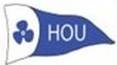                        Torsdag 17. Maj fra kl. 09:00-?Vi skal have forbedret vor grill,rejst en flagstang,skiftet et par vinduer på badeværelset,repareret lidt på afskærmningen på badeværelset,foretaget en forårsrengøring af klubhuset,samt hvad vi ellers synes trænger til at blive gjort Vi har valgt en torsdag, da vi havde for store problemer med at finde en passende dato i en weekend. Vi håber at mange vil møde op alligevel, så vi kan få ordnet en hel masse ting samtidig med, at vi har en rigtig hyggelig dag, hvor vi ud over at arbejde og hygge os, vil få noget dejligt mad til frokost.Håber at mange af vore medlemmer vil møde op og være med, så vi kan få en god og hyggelig dag sammen.Med venlig hilsenBestyrelsen iHou Bådelaug Nord.